ZIGHE A VELA 2015 Domenica 11 ottobre 2015Caro Gian Luca,,Mi pare che la manifestazione di domenica sia stata un successone: ne sono felice anche per te personalmente che ne sei stato il convinto ed entusiasta fautore.  Io e mia moglie ce la siamo goduta in maniera davvero speciale, perché ci ha fatto anche riandare con la mente ad un evento altrettanto bello vissuto tanto tempo fa.Era il 1970, a Trieste, e si disputava la seconda Barcolana della storia: allora non si chiamava neanche Barcolana ma semplicemente Coppa d’Autunno, in quell’anno “affollata” da 63 barche. Noi ci partecipavamo con l’ASTARTE, una III Classe RORC nata dalla matita –e dal genio- di Carlo Sciarrelli; equipaggio famigliare: io, mia moglie, mia figlia di 7 anni e i miei genitori.Giornata di venti leggeri, adatta alla nostra barca che, in vista del traguardo, era in testa con lo spinnaker a riva. Ma la brezza ricusava e venivamo raggiunti e superati a pochi metri dalla boa da un’altra barca di Sciarrelli, l’ AGLAJA, una III classe anch’essa, che portava un enorme drifter murato sul suo bompresso e riusciva a stringere meglio di noi.Così siamo arrivati secondi assoluti e nella prima classe. Ho conservato la targa che ci è stata data allora come un ricordo prezioso che, grazie alle ZIGHE, è riaffiorato questa domenica emozionandoci ancora.Da questo ricordo, un augurio: che anche le ZIGHE possano diventare per Livorno ciò che la BARCOLANA è diventata per Trieste, con un’affollata annuale manifestazione corale di amore per il mare e di orgogliosa appartenenza ai Circoli che si affacciano sul suo storico porto.Claudio BrovedaniWHITE DUCK II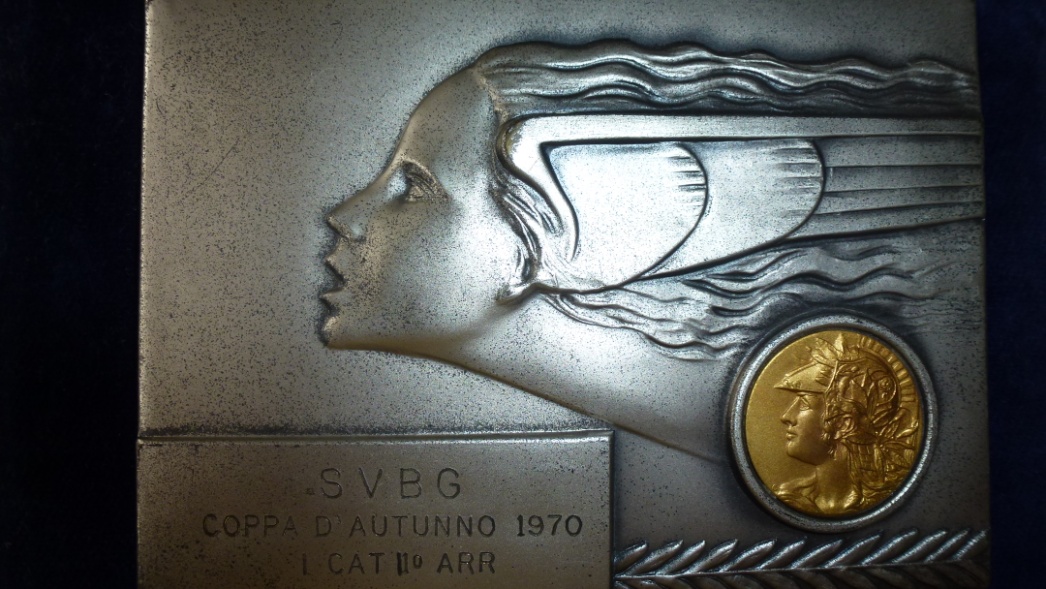 